Úřad městysu Žernov, Žernov 112, 552 03, www.zernov.cz 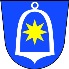 OZNÁMENÍ o konání ustavujícího zasedání nově zvoleného Zastupitelstva městysu ŽernovÚřad městysu Žernov v souladu s ustanovením § 93 odst. 1 zákona č. 128/2000 Sb., o obcích (obecní zřízení), v platném znění, informuje o konání ustavujícího zasedání Zastupitelstva městysu  svolaného dosavadním starostou městysu Žernov v souladu s § 91 odst. 1 zákona o obcích. Místo konání: Úřad městysu, Žernov č.p.112Termín konání: 29.10.2018 v 18:00Navržený program:	Složení slibu Volba ověřovatelů zápisu (§ 95 odst. 1 zákona o obcích) a zapisovateleSchválení programuVolba starosty a místostarostyurčení počtu místostarostůurčení funkcí, pro které budou členové zastupitelstva obce uvolněni (§ 71 odst. 1 písm. a) zákona o obcích)určení způsobu volby starosty a místostarostyvolba starostyvolba místostarostyZřízení finančního a kontrolního výboruurčení počtu členů finančního a kontrolního výboruvolba předsedy finančního výboruvolba předsedy kontrolního výboruvolba členů finančního výboruvolba členů kontrolního výboruRozhodnutí o odměnách za výkon funkcí neuvolněných členů zastupitelstva (§ 72 odst. 2 zákona 
o obcích)Zřízení stavební a investiční komiseZřízení kulturní komiseMajetkoprávní úkon - směna pozemků 803, 87/3, 838/1 – díl a, k.ú. Žernov Změna systému vytápění budovy úřaduVyhláška o místních poplatcích – aktualizaceKnihovna městyseDiskusePřed schválením programu složí členové zastupitelstva obce slib.V Žernově , dne 20. října 2018	..…............................................. starosta městysuVyvěšeno na úřední desce dne: Sejmuto z úřední desky dne: